Istituto di Istruzione Superiore “Rita Levi Montalcini” 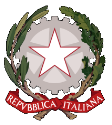 Argenta e Portomaggiore Via Matteotti n° 16 - 44011 Argenta (FE) - C.F. 92005980385 Tel. 0532-804176 - Fax. 0532-319175 e-mail: FEIS00100D@istruzione.it 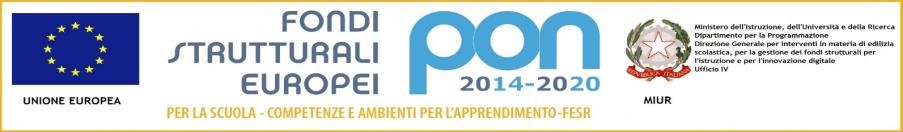 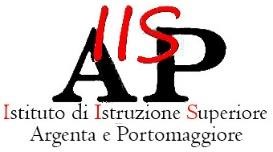  	                                             Al personale docente dell’Istituto	                                    e p.c.  al personale A.T.A. OGGETTO: Convocazione Consigli di classe delle classi terze e quinte Mercoledì 11 settembre 2019 sono convocati i Consigli di classe delle classi terze secondo il seguente prospetto:3 A LS 		dalle ore 14.00 alle ore 14.303 B LS		dalle ore 14.30 alle ore 15.003 A AFM	dalle ore 15.00 alle ore 15.303 A EE		dalle ore 15.30 alle ore 16.00Giovedì 12 settembre 2019 sono convocati i Consigli di classe delle classi terze e quinte secondo il seguente prospetto:3 A MAT 	dalle ore 14.00 alle ore 14.303 A SSS		dalle ore 14.30 alle ore 15.005 A MAT	dalle ore 15.00 alle ore 15.305 A SSS		dalle ore 15.30 alle ore 16.00Venerdì 13 settembre 2019 sono convocati i Consigli di classe delle classi quinte secondo il seguente prospetto:5 A LS	 	dalle ore 14.00 alle ore 14.305 B LS		dalle ore 14.30 alle ore 15.005 A AFM	dalle ore 15.00 alle ore 15.305 A EE		dalle ore 15.30 alle ore 16.00I Consigli di classe si svolgeranno nella sede di Argenta, secondo il prospetto delle aule affisso nella postazione del centralino, per discutere il seguente o.d.g.: Analisi del percorso scolastico relativo ad ogni iscrittoVarie ed eventualiIL DIRIGENTE SCOLASTICO     Prof. Diego Nicola Pelliccia 